CALLING ALL DRAMA STUDENTS!Here is an opportunity to perform in front of a live audience, and obtain community volunteer hours.  We are looking for drama students to put together a show for Cummer Lodge residents.Please contact: Liz McMulkinEmail:  lmcmulki@toronto.ca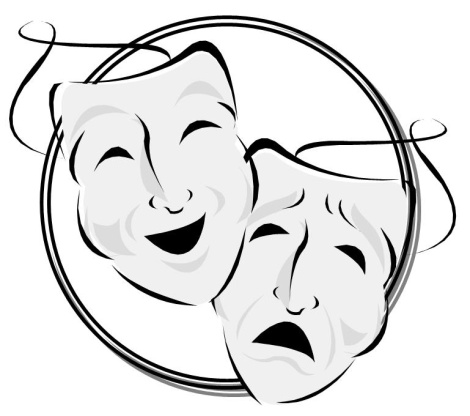 